PIVO TOČENÉ 0,5 l	Albert světlý ležák 4,2 % obj. alk. (1a,1c)		             37,- Kč0,3 l	Albert světlý ležák 4,2 % obj. alk. (1a,1c)		             25,- Kč0,5 l	Albert světlý ležák 4,8 % obj. alk. (1a,1c)		             42,- Kč0,3 l	Albert světlý ležák 4,8 % obj. alk. (1a,1c)		             37,- Kč0,5 l	Holba Šerák světlý ležák (1a,1c)			             39,- Kč0,3 l	Holba Šerák světlý ležák (1a,1c)			             27,- Kč0,5 l	Holba Keprník světlý ležák (1a,1c)			             42,- Kč0,3 l	Holba Keprník světlý ležák (1a,1c)			             37,- Kč0,5 l	Pilsner Urquell světlý ležák (1a,1c)			             55,- Kč0,3 l	Pilsner Urquell světlý ležák (1a,1c)			             43,- Kč0,5 l	Birell pomelo-grep nealkoholické pivo světlé 0,5 % obj. alk. (1a,1c)				             42,-Kč0,3 l	Birell pomelo-grep nealkoholické pivo světlé 0,5 % obj. alk. (1a,1c)				             35,-Kč	PIVO LAHVOVÉ0,5 l	Velkopopovický kozel tmavé výčepní pivo (1a,1c)	             39,- Kč0,5 l	Litovel Dark citron nealkoholické pivo světlé 0,5 % obj. alk. (1a,1c)       				                    39,- Kč0,5 l	Birell (světlý/ polotmavý) nealkoholické pivo světlé 0,5 % obj. alk. (1a,1c)				             39,-KčNEALKOHOLICKÉ NÁPOJE0,3 l	Kofola točená					           30,- Kč0,5 l	Kofola točená					           40,- Kč0,33 l	Coca – Cola					           49,- Kč0,33 l	Fanta, Sprite					           49,- Kč0,25 l	Tonic Kinley					           49,- Kč0,25 l	Cappy (různé druhy)				           49,- Kč0,33 l	Romerquelle (neperlivá, perlivá)		           39,- Kč0,2 l	Red Bull		  		                         65,- Kč0,5 l	Karafa s vodou a citronem			           30,- KčLIHOVINY0,04 l	Griotte						           39,- Kč0,04 l	Karpatská hořká				           39,- Kč0,04 l	Režná						           39,- Kč0,04 l	Peprmint likér - zelená				           39,- Kč0,04 l	Božkov vodka					           39,- Kč0,04 l	Staromyslivecká				           42,- Kč0,04 l	Fernet, Fernet citrus				           45,- Kč0,04 l	Rum tuzemák 					           45,- Kč0,04 l	Gold Cock whiskey				           45,- Kč0,04 l	Moravská švestka 				           45,- Kč0,04 l	Becherovka					           45,- Kč0,04 l	Captain Morgan				           55,- Kč0,04 l	Metaxa *****					           55,- Kč0,04 l	Finlandia					           55,- Kč0,04 l	Jägermeister					           55,- Kč0,04 l	Beefeater gin					           55,- Kč0,04 l	Rum Republica Exclusive			           49,- Kč0,04 l	Rum Heffron					           49,- Kč0,04 l	Jim Beam					           49,- Kč0,04 l	Tequila El Jimador				           55,- Kč0,04 l	Tullamore Dew					           65,- Kč0,04 l	Jack Daniel´s					           75,- Kč0,04 l	Rum Legendario Elixir de Cuba			           85,- KčVÍNOBílé víno / Červené víno0,2 l	Rozlévané víno (dle nabídky) (12)	 		             55,- Kč0,75 l	Lahvové víno jakostní (12)      			            245,- KčSEKT0,75 l	Bohemia sekt (12)      				            345,- KčTEPLÉ NÁPOJE7 g	Espresso, cukr, smetánka			             45,- Kč7 g	Turecká káva, cukr, smetánka			             45,- Kč0,2 l	Čaj porcovaný, cukr				             35,- Kč0,2 l	Grog (0,05 l rum, voda), cukr			             55,- Kč0,2 l	Svařené víno, cukr (12)				             65,- KčPOCHUTINY100 g	Slané tyčinky (1a,3,7)				             30,- Kč100 g	Arašídy (5)					             35,- Kč  80 g 	Slané brambůrky				             40,- Kč  70 g	Pistácie (8g)					             49,- Kč  60 g 	Mandle (8a)					             49,- Kč   1 ks	Žvýkačky (6)					             25,- KčPOLÉVKY0,33 l	Hovězí vývar s játrovými knedlíčky, zeleninou a nudlemi (1a,3,7,9)	         				             65,- Kč0,33 l	Jesenická česnečka s opečeným chlebem, šunkou a sýrem (1a,1b,3,7,9)      				              65,- KčCHUŤOVKY K PIVU  1  ks	Opečená klobása, hořčice, křen (10)		             75,- Kč160 g	Šumperská topinka (zeleninová směs s masem, niva) (1a,1b,3,7)	           139,- Kč300 g	Grilovaná uzená žebra, hořčice, křen (10)	                         159,- Kč100 g	Tatarský biftek namíchaný, topinky (1a,1b,3,6,10)	           179,- Kč		*syrové vejce přidáváme do pokrmů na přání hostaSALÁTY300 g	Směs listových salátů s grilovaným hermelínem, 
hořčičný dresink, opečená slanina, bagetka (1a,3.7,10)      189,- KčJÍDLA NA OBJEDNÁVKU1 ks	Tortilla plněná kuřecími kousky, zelenina, dresink        135,- Kč200 g	Smažený kuřecí řízek (1a,1b,3,7,8,11)  		           189,- Kč200 g	Smažený vepřový řízek z kotlety (1a,1b,3,7,8,11)                    189,- Kč120 g	Smažený sýr (1a,1b,3,7,8,11) 				           125,- Kč150 g	Kuřecí stripsy	(1a,1b,3,7,8,11)			           149,- KčPŘÍLOHY200 g	Smažené bramborové hranolky   		             55,- Kč200 g	Vařené brambory (7)   				             49,- Kč200 g	Šťouchané brambory se slaninou a cibulkou (7)	             55,- Kč200 g	Opékané brambory		  		             55,- Kč  50 g	Tatarská omáčka (3,10)            			             25,- Kč  50 g	Kečup						             25,- Kč   1 ks	Pečivo (1a,1b,3,7) 					             10,- Kč   1 ks	Topinka s česnekem (1a,1b,3,7)       			             15,- KčJídelní lístek je platný od 1.9.2022PROVOZNÍ DOBA KUCHYNĚ    Po-Čt      16 – 20:30 hod       Pá-So     11 – 21:30 hod	     	     Ne	     14 – 19:30 hodOdpovědný vedoucí: Marie HrochováSeznam potravinových alergenů , které podléhají legislativnímu označování dle NAŘÍZENÍ 1169/11 EU Obiloviny obsahující lepek – a výrobky z nich                                                                  1a-pšenice, 1b-žito, 1c-ječmen, 1d-oves, 1e-špalda, 1f-kamut (netýká se:  A) glukózových sirupů na bázi pšenice, B) maltodextrinů na bázi pšenice, C) glukózových sirupů na bázi ječmene, D) obilovin použitých při výrobě alkoholických destilátů, včetně ethanolu zemědělského původu)2) Korýši a výrobky z nich 3) Vejce a výrobky z   nich 4) Ryby  a výrobky  z nich                                                                     5) Podzemnice olejná (arašídy) a výrobky z nich                                                                                              6) Sójové boby (sója) a výrobky z nich 7) MLÉKO  a  výrobky  z  něj 8) Skořápkové  plody a výrobky z nich                                                                                                  8a-mandle, 8b-lískové ořechy, 8c-vlašské ořechy, 8d-kešu ořechy, 8e-pekanové ořechy, 8f-para ořechy, 8g-pistacie, 8h-makadamie9) Celer a výrobky z  něj  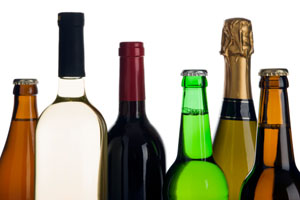 10) Hořčice a  výrobky z ní 11) Sezamová semena (sezam) a výrobky z nich12) Oxid siřičitý a siřičitany v koncentracích vyšších než 10 mg/ml na  nebo 10mg/ml na 1l, vyjádřeno SO2 13) Vlčí bob (LUPINA) a výrobky z něj14) Měkkýši a výrobky z nich